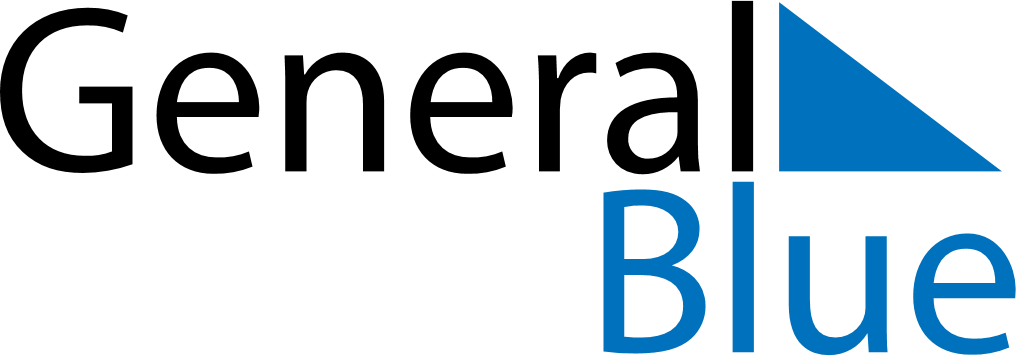 2021 – Q2Mozambique  2021 – Q2Mozambique  2021 – Q2Mozambique  2021 – Q2Mozambique  2021 – Q2Mozambique  AprilAprilAprilAprilAprilAprilAprilSundayMondayTuesdayWednesdayThursdayFridaySaturday123456789101112131415161718192021222324252627282930MayMayMayMayMayMayMaySundayMondayTuesdayWednesdayThursdayFridaySaturday12345678910111213141516171819202122232425262728293031JuneJuneJuneJuneJuneJuneJuneSundayMondayTuesdayWednesdayThursdayFridaySaturday123456789101112131415161718192021222324252627282930Apr 7: Women’s DayMay 1: Workers’ DayMay 2: Mother’s DayJun 25: Independence Day